「」 （包括申請資料、實際成效、經費使用、活動過程文字與相片記錄以及3分鐘以上影片）E-mailE-mail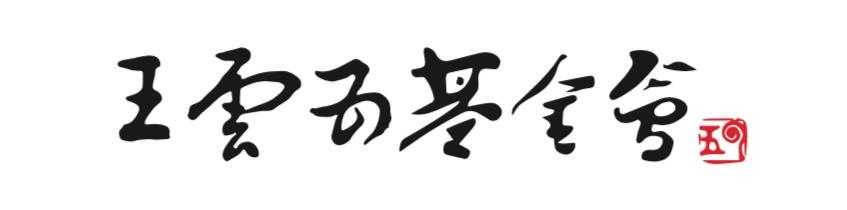 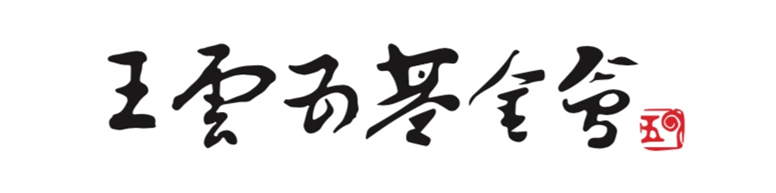 